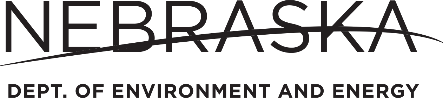 NEBRASKA DEPARTMENT OF ENVIRONMENT AND ENERGYAir Compliance SectionCOMPLIANCE STATUS NOTIFICATIONApplicable Rule: 40  Part 63, Subpart M - National Emission Standards for Hazardous Air Pollutants (NESHAP) for Dry CleanersCompany Name:        	Facility ID#:      Owner/Operator/Title:      Mailing Address:      City:       	Zip:      Plant Address (if different than owner/operator’s mailing address):Street:      City:       	Zip:      Plant Phone Number:      Plant Contact/Title:      This form must be completed, signed and submitted to the following agencies by .NDEE Air Compliance Section	and 		Region  EPA – Air & Waste ManagementPO Box 98922   					11201 Renner Blvd-8922				Lenexa, KS 66219If your facility is located in  or , you must submit a notification to the appropriate local air pollution control agency and Region  EPA.What is the total volume of perchloroethylene (perc) purchased for  of the machines at the dry cleaning plant over the past 12 months:      gallonsCheck the box that applies:Facility is a major source of hazardous air pollutants (HAPs).Operate dry-to-dry machines and consume more than 2,100 gallons of perc per year.Operate transfer machines or a combination of dry-to dry and transfer machines and consume more than 1,800 gallons of perc per year. Facility is an area source of HAPs.	Source classification is unknown.NOTE:	A major source is a facility that has a potential to emit greater than 10 tons per year of any single HAP or 25 tons per year of multiple HAPs. All other sources are area sources. Is the dry cleaning operation located in a residential building?	                YES    NOResidence means any dwelling or housing in which people reside excluding short-term housing that is occupied by the same person for a period of less than 180 days (such as a hotel room).Is the dry cleaning operation located in a building with other tenants?       YES    NOList the number of each type of dry cleaning machine located at your facility:      Dry-to-dry machine(s)      Transfer machine(s)Are you in compliance with the National Emission Standard for Hazardous Air Pollutant requirements promulgated for perc dry cleaners on  and ?           YES	 NOFor more information related to the air regulations for perc dry cleaners visit EPA’s website at:  http://www.epa.gov/ttn/atw/dryperc/dryclpg.html.Print or type the name and title of the Responsible Official for the facility:Name:       	Title:      A Responsible Official can be:The president, vice president, secretary, or treasurer of the company that owns the plant;An owner of the plant;The plant engineer or supervisor of the plant;A government official, if the plant is owned by the Federal, State, City, or County government; orA ranking military officer, if the plant is located at a military base.I CERTIFY THAT INFORMATION CONTAINED IN THIS REPORT TO BE ACCURATE  TRUE TO THE BEST OF MY KNOWLEDGE.____________________________________________                                         (Signature of Responsible Official)                                                                                                            (Date)                      